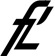 Sveučilište u ZagrebuSveučilište u ZagrebuSveučilište u ZagrebuSveučilište u ZagrebuSveučilište u ZagrebuSveučilište u ZagrebuFAKULTET PROMETNIH ZNANOSTIFAKULTET PROMETNIH ZNANOSTIFAKULTET PROMETNIH ZNANOSTIFAKULTET PROMETNIH ZNANOSTIFAKULTET PROMETNIH ZNANOSTIFAKULTET PROMETNIH ZNANOSTIVukelićeva 4, 10000 ZagrebVukelićeva 4, 10000 ZagrebVukelićeva 4, 10000 ZagrebVukelićeva 4, 10000 ZagrebVukelićeva 4, 10000 ZagrebVukelićeva 4, 10000 ZagrebDiplomski studijDiplomski studijDiplomski studijDiplomski studijDiplomski studijDiplomski studijPristupnik:Pristupnik:JMBAG:JMBAG:Studij:Studij:Smjer:Smjer:Status:Status:Produženje teme:Produženje teme:Promjena mentora:Promjena mentora:Adresa:Adresa:Grad:Grad:Telefon:Telefon:E-mail:E-mail:ODBOR ZA ZAVRŠNE I DIPLOMSKE RADOVEODBOR ZA ZAVRŠNE I DIPLOMSKE RADOVEODBOR ZA ZAVRŠNE I DIPLOMSKE RADOVEODBOR ZA ZAVRŠNE I DIPLOMSKE RADOVEODBOR ZA ZAVRŠNE I DIPLOMSKE RADOVEPredmet: Zamolba za pristupanje izradbi diplomskog rada Predmet: Zamolba za pristupanje izradbi diplomskog rada Predmet: Zamolba za pristupanje izradbi diplomskog rada Predmet: Zamolba za pristupanje izradbi diplomskog rada Predmet: Zamolba za pristupanje izradbi diplomskog rada Predmet: Zamolba za pristupanje izradbi diplomskog rada Predmet: Zamolba za pristupanje izradbi diplomskog rada Molim dozvolu za pristupanje izradbi diplomskog rada. Izjavljujem da sam upisao(la)Molim dozvolu za pristupanje izradbi diplomskog rada. Izjavljujem da sam upisao(la)Molim dozvolu za pristupanje izradbi diplomskog rada. Izjavljujem da sam upisao(la)Molim dozvolu za pristupanje izradbi diplomskog rada. Izjavljujem da sam upisao(la)Molim dozvolu za pristupanje izradbi diplomskog rada. Izjavljujem da sam upisao(la)Molim dozvolu za pristupanje izradbi diplomskog rada. Izjavljujem da sam upisao(la)Molim dozvolu za pristupanje izradbi diplomskog rada. Izjavljujem da sam upisao(la)Diplomski rad u akademskoj godini: Diplomski rad u akademskoj godini: Diplomski rad u akademskoj godini: //Predlažem za nadzornog nastavnika (mentora): Predlažem za nadzornog nastavnika (mentora): Predlažem za nadzornog nastavnika (mentora): Predlažem za nadzornog nastavnika (mentora): Predlažem za nadzornog nastavnika (mentora): (ime i prezime mentora)(ime i prezime mentora)(ime i prezime mentora)(ime i prezime mentora)(ime i prezime mentora)Molbi prilažem:Molbi prilažem:1. Prijedlog naslova teme, predmeta i radnih teza rada1. Prijedlog naslova teme, predmeta i radnih teza rada1. Prijedlog naslova teme, predmeta i radnih teza rada1. Prijedlog naslova teme, predmeta i radnih teza rada1. Prijedlog naslova teme, predmeta i radnih teza rada1. Prijedlog naslova teme, predmeta i radnih teza rada2. Indeks2. Indeks2. Indeks2. Indeks2. Indeks2. IndeksZagreb,...Pristupnik:Pristupnik:(potpis)(potpis)NAPOMENA: Pristupnici podnose tiskanu verziju prijave potpisanu od strane mentora u studentsku službu.NAPOMENA: Pristupnici podnose tiskanu verziju prijave potpisanu od strane mentora u studentsku službu.NAPOMENA: Pristupnici podnose tiskanu verziju prijave potpisanu od strane mentora u studentsku službu.NAPOMENA: Pristupnici podnose tiskanu verziju prijave potpisanu od strane mentora u studentsku službu.NAPOMENA: Pristupnici podnose tiskanu verziju prijave potpisanu od strane mentora u studentsku službu.NAPOMENA: Pristupnici podnose tiskanu verziju prijave potpisanu od strane mentora u studentsku službu.NAPOMENA: Pristupnici podnose tiskanu verziju prijave potpisanu od strane mentora u studentsku službu.PRIJEDLOG NASLOVA DIPLOMSKOG RADA:PRIJEDLOG NASLOVA DIPLOMSKOG RADA:PRIJEDLOG NASLOVA DIPLOMSKOG RADA:PRIJEDLOG NASLOVA DIPLOMSKOG RADA:PRIJEDLOG NASLOVA DIPLOMSKOG RADA:PRIJEDLOG NASLOVA DIPLOMSKOG RADA:PRIJEDLOG NASLOVA DIPLOMSKOG RADA:PRIJEDLOG NASLOVA DIPLOMSKOG RADA NA ENGLESKOM JEZIKU:PRIJEDLOG NASLOVA DIPLOMSKOG RADA NA ENGLESKOM JEZIKU:PRIJEDLOG NASLOVA DIPLOMSKOG RADA NA ENGLESKOM JEZIKU:PRIJEDLOG NASLOVA DIPLOMSKOG RADA NA ENGLESKOM JEZIKU:PRIJEDLOG NASLOVA DIPLOMSKOG RADA NA ENGLESKOM JEZIKU:PRIJEDLOG NASLOVA DIPLOMSKOG RADA NA ENGLESKOM JEZIKU:PRIJEDLOG NASLOVA DIPLOMSKOG RADA NA ENGLESKOM JEZIKU:NAZIV PREDMETA:NAZIV PREDMETA: RADNE TEZE DIPLOMSKOG RADA: RADNE TEZE DIPLOMSKOG RADA: RADNE TEZE DIPLOMSKOG RADA: RADNE TEZE DIPLOMSKOG RADA: RADNE TEZE DIPLOMSKOG RADA: RADNE TEZE DIPLOMSKOG RADA: RADNE TEZE DIPLOMSKOG RADA:Suglasan nadzorni nastavnik:Suglasan nadzorni nastavnik:Suglasan nadzorni nastavnik:Suglasan nadzorni nastavnik:(potpis nadzornog nastavnika)(potpis nadzornog nastavnika)(potpis nadzornog nastavnika)Prijedlog članova Povjerenstva:Prijedlog članova Povjerenstva:Prijedlog članova Povjerenstva:Prijedlog članova Povjerenstva:Prijedlog članova Povjerenstva:1.(predsjednik)2.(član)3.(zamjena)SUGLASAN PREDSTOJNIK ZAVODA                     DA           /          NESUGLASAN PREDSTOJNIK ZAVODA                     DA           /          NESUGLASAN PREDSTOJNIK ZAVODA                     DA           /          NESUGLASAN PREDSTOJNIK ZAVODA                     DA           /          NESUGLASAN PREDSTOJNIK ZAVODA                     DA           /          NESUGLASAN PREDSTOJNIK ZAVODA                     DA           /          NESUGLASAN PREDSTOJNIK ZAVODA                     DA           /          NE(potpis Predstojnika Zavoda)(potpis Predstojnika Zavoda)(potpis Predstojnika Zavoda)Datum:Razlog ne prihvaćanja teme:Razlog ne prihvaćanja teme:Razlog ne prihvaćanja teme:Razlog ne prihvaćanja teme: